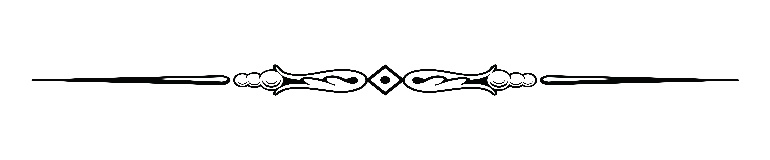 Parish Staff & Ministries Directorystignatiusofloyola@hbgdiocese.org  |  Office: 717-677-8012      Financial Manager ~ Richard Deardorff ~ 717- 677-8012 or 717-420-3464 (cell)                                             rdeardorff@hbgdiocese.orgDirector of Religious Education ~ Deacon Steve Huete ~ shuete@hbgdiocese.orgParish Secretary ~ Kristen DiDio ~ kdidio@hbgdiocese.orgBuildings & Grounds ~ Donnie Althoff ~ 717-677-8012Music Ministry ~ Phil Mobley ~ 717-677-8012Altar Flowers 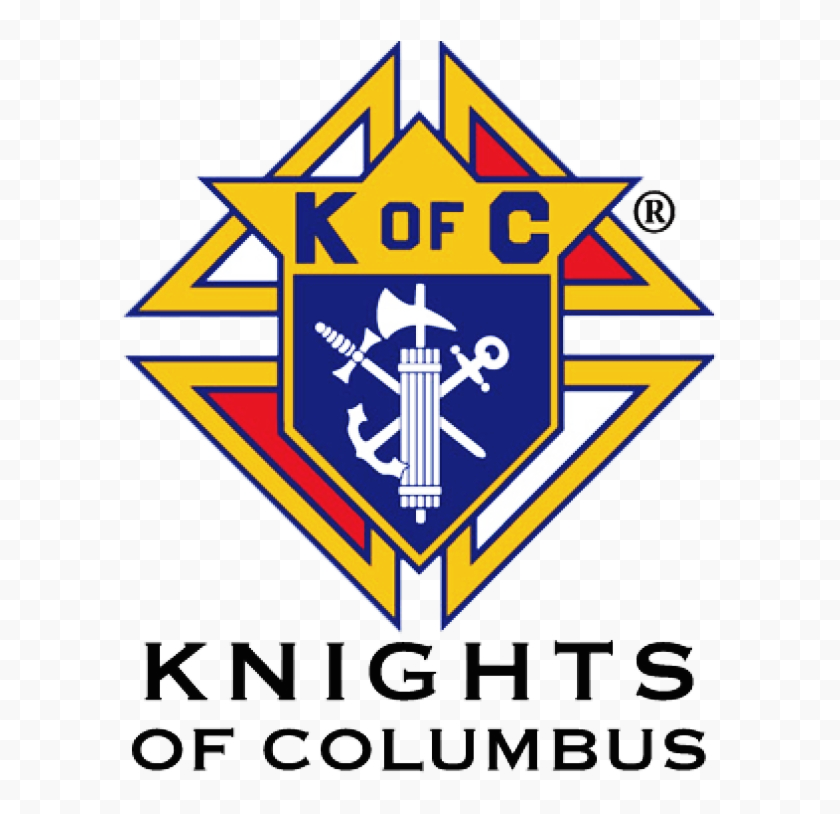 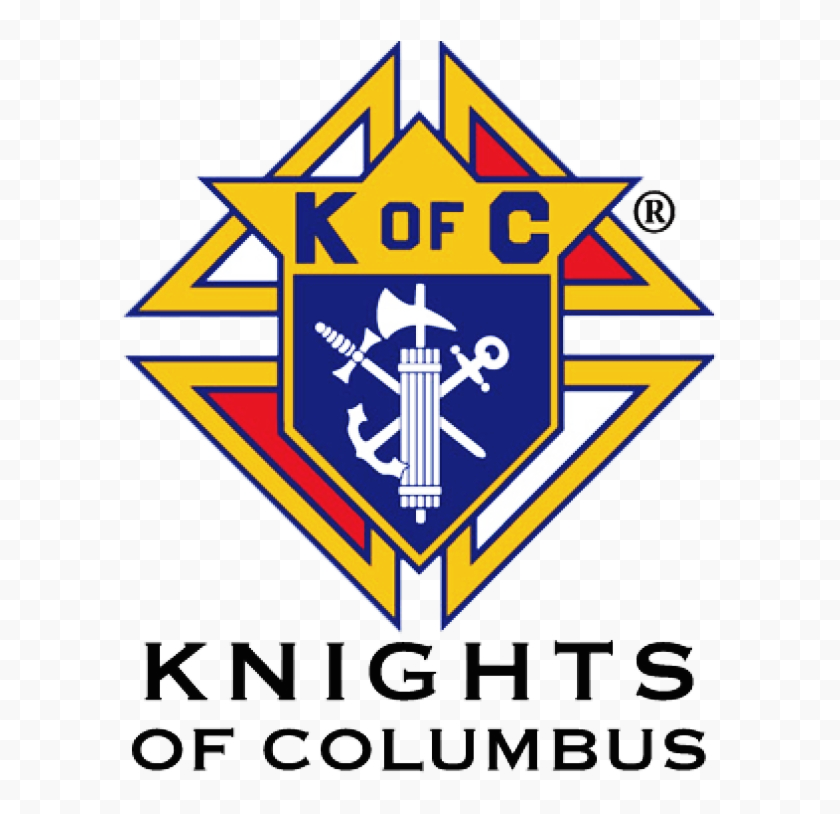 CONTACT THE PARISH OFFICEBereavement MinistryGinny Bittle / Dodie HueteCatholic Communications/EWTNAnna KaneCemeteryCONTACT THE PARISH OFFICE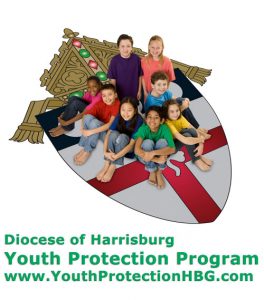 St. Ignatius Loyola RC Church1095 Church Road, Orrtanna, Pennsylvania  17353www.stignatiusofloyola.org  |  Office: 717-677-8012    December 3, 2023: FIRST SUNDAY OF ADVENT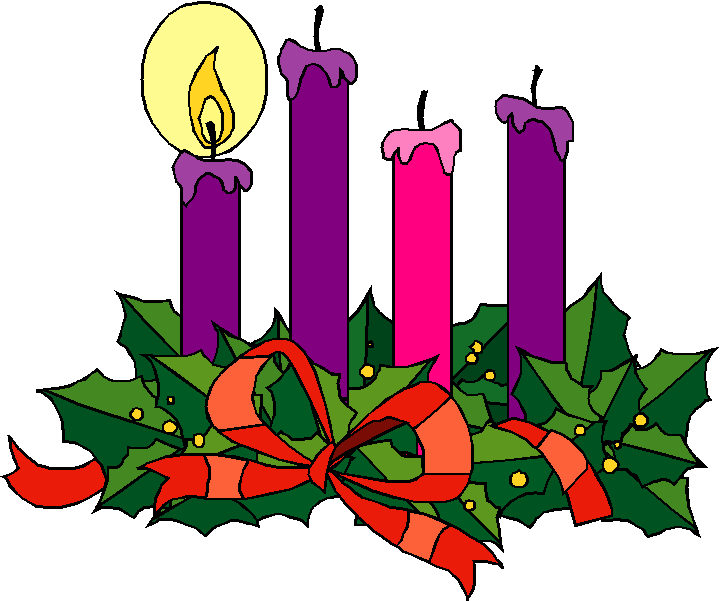 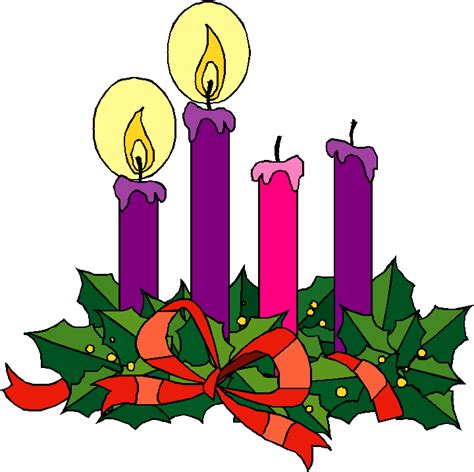                           December 6  – 7PM, Healing Mass: Anointing of the Sick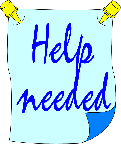 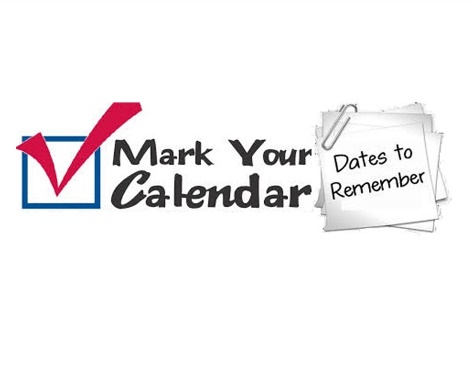                           December 17 – Set up Tree and Manger in church                            December 20 – Place Pointsettias & Finish Decorating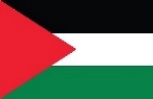                            PLEASE  Pray  to  END  THE  KILLING  in  the  Holy  Land! 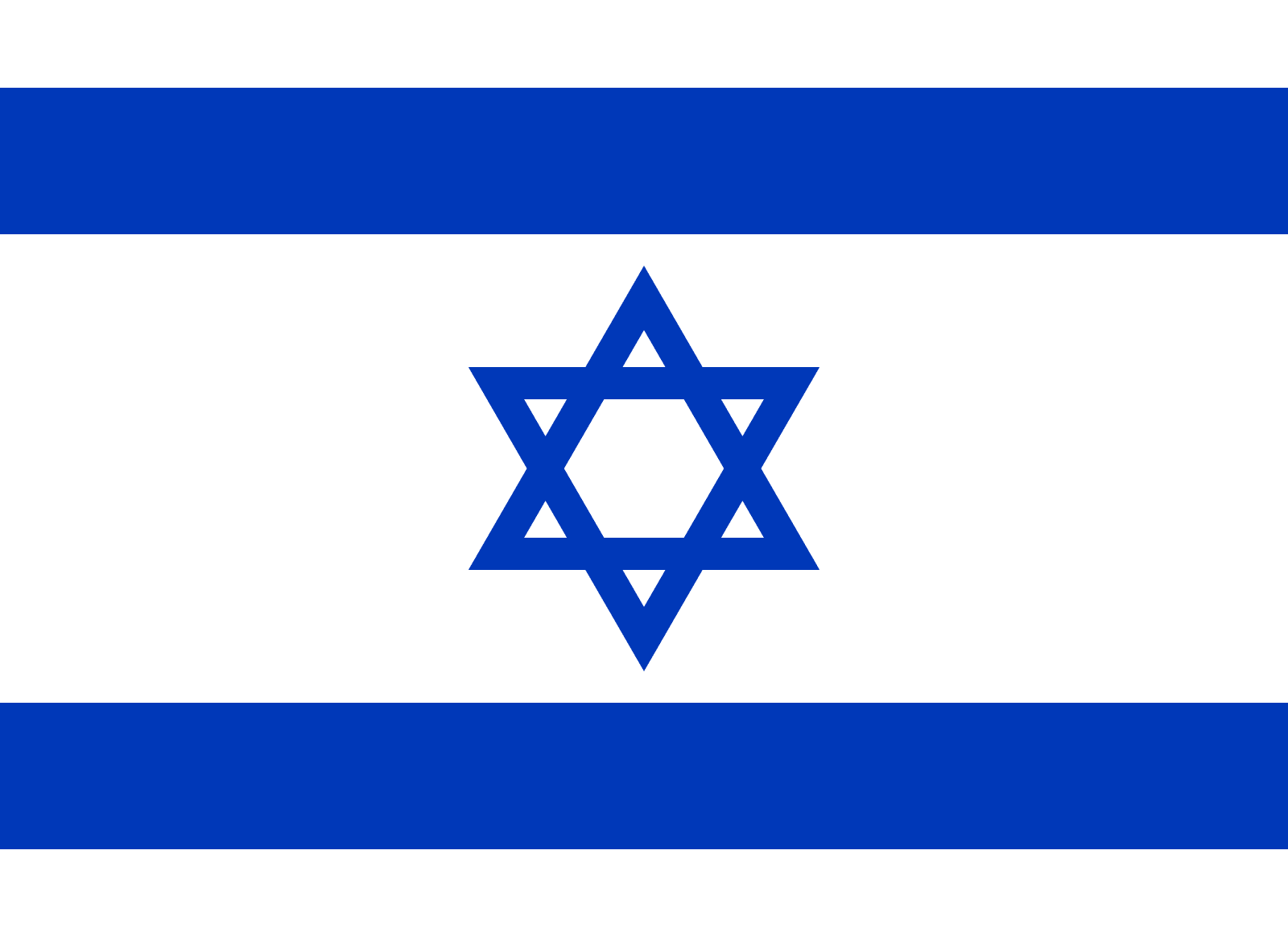               Mass Schedule, Intentions, and Events  for the Week of December 2 to December 10, 2023SATURDAY, Dec. 2 - VIGIL 1ST SUNDAY OF ADVENTIs 63:16b-17, 19b; 64:2-7/1 Cor 1:3-9/Mk 13:33-37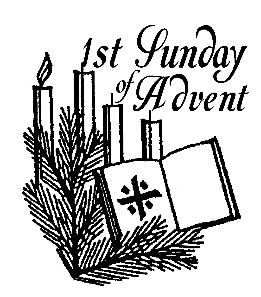 5:00PM  + James BucciSUNDAY, Dec. 3 – 1ST SUNDAY OF ADVENTIs 63:16b-17, 19b; 64:2-7/1 Cor 1:3-9/Mk 13:33-378:00AM   ⁓ People of the Parish  10:30AM  + Rogene R. Blocher & Cora Jane MillerMonday, December 4 – St. John Damascene, Priest & Doctor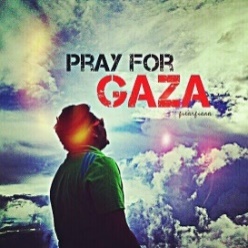 Is 2:1-5 / Mt 8:5-11                                                  of the ChurchParish Office Closed    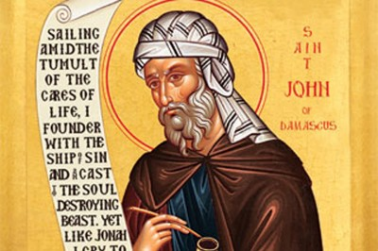 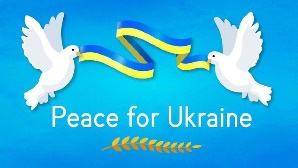 Tuesday, December 5 (Advent Weekday)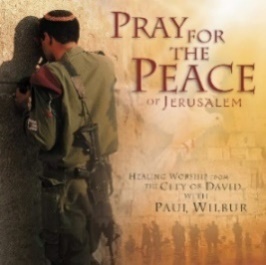 Is 11:1-10 / Lk 10:21-24  8AM – 3PM ~ Office Open 10:00AM  + Geraldine Deardorff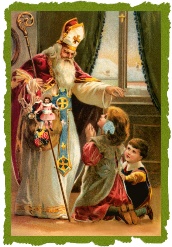 Wednesday, December 6 – St. Nicholas, Bishop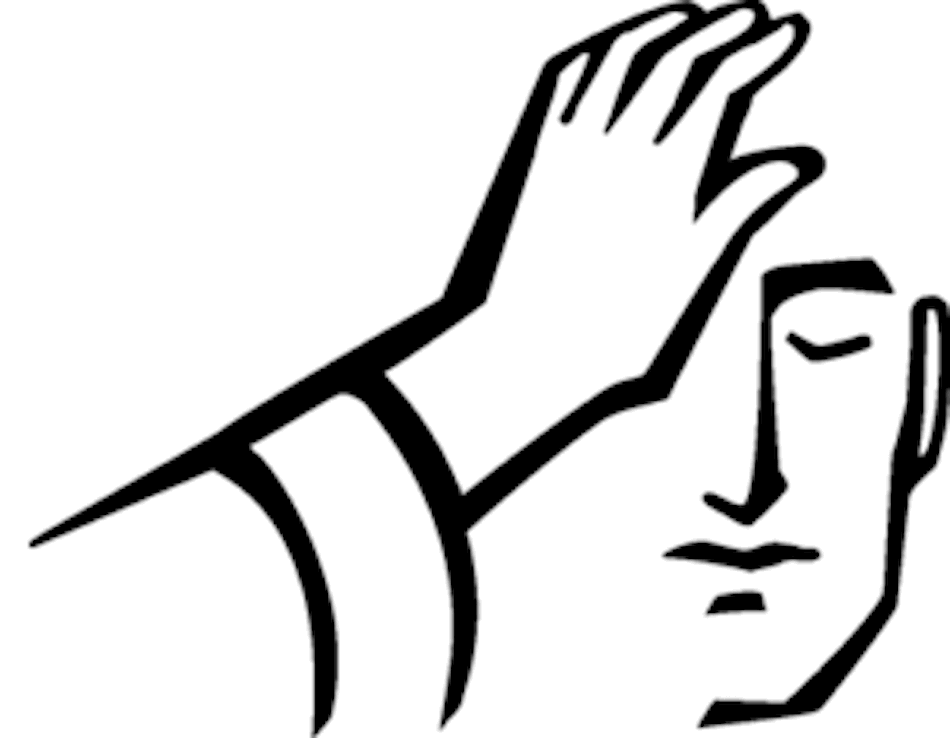 Is 25:6-10a / Mt 15:29-37  11AM: Mature Spirituality Group                                     7:00PM Mass w/ Anointing of the Sick  + Jack RyffNO Confessions; NO Adoration & NO BenedictionThursday, December 7 – St. Ambrose, Bishop &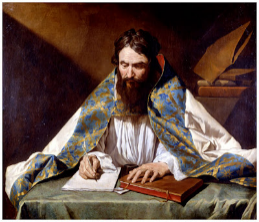 Is 26:1-6 / Mt 7:21, 24-27                  Doctor 8AM – 3PM ~ Office Open            of the Church                                                                                                             10:00AM  + Star Wiskeman7:00PM VIGIL OF THE IMMAC. CONCEPTION + Connie CanuteSATURDAY, December 9 – St. Juan Diego CuauhtlatoatzinMORNING: Is 30:19-21, 23-26 / Mt 9:35—10:1, 5a, 6-8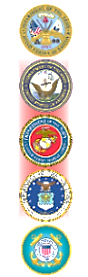 SATURDAY, Dec. 9 - VIGIL 2nd SUNDAY OF ADVENT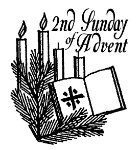 Is 40:1-5, 9-11 / 2 Pt 3:8-14 / Mk 1:1-8  5:00PM  + Joan and Eugene SchottSUNDAY, Dec. 10 – 2nd SUNDAY OF ADVENTIs 40:1-5, 9-11 / 2 Pt 3:8-14 / Mk 1:1-8  8:00AM  - Spec. Int. for Richard & Roxanne Dennis 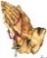 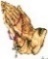 10:30AM  ⁓ People of the Parish  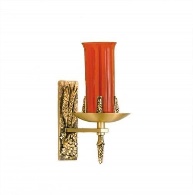 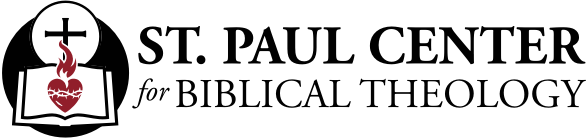 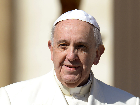 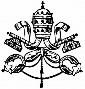 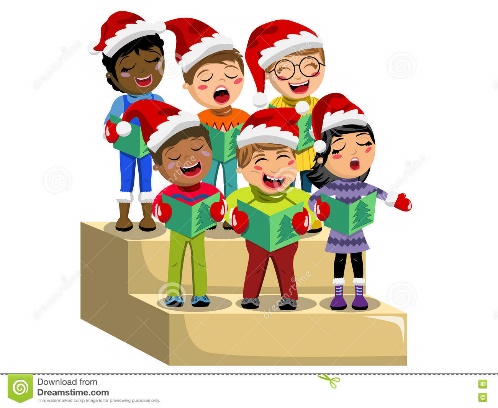 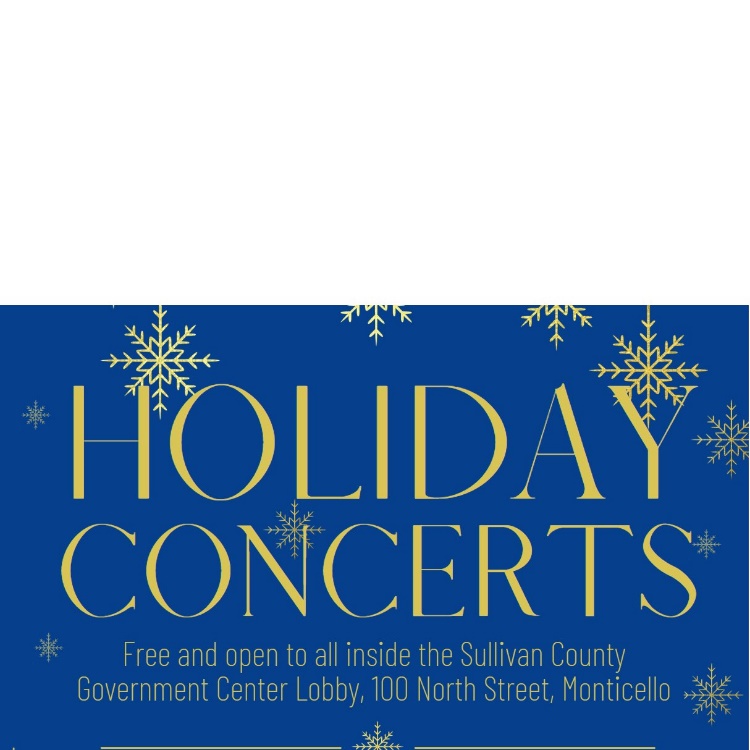 HOLIDAY CHOIR CONCERTYou are invited to an evening of Christmas Holiday choir songs presented by the Penn National Harmony Singers on Tuesday December 12, 2023.The free concert will be held at 7:00 pm in the New Guilford Brethren in Christ (BIC) Church, located at 1575 Mont Alto Road, just south of Fayetteville.Many of the holiday favorites will be sung as well as a few spiritual selections.Put December 12th at 7:00 on your calendar and come to the New Guilford BIC to get a dose of Christmas and Holiday cheer in your ears.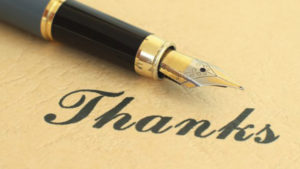 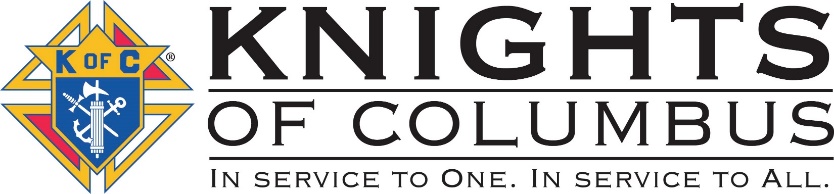 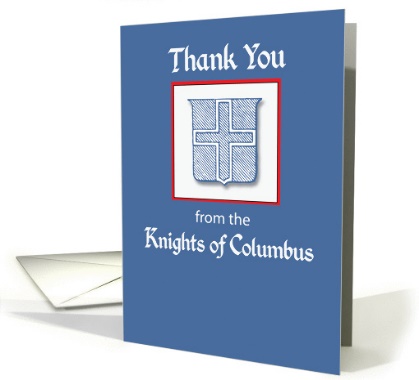 Monsignor Louis J. Yeager Council # 14035Ignatius Saint Loyola ChurchThe Msgr. Yeager Council wishes to THANK all Saint Ignatius Loyola parishioners, fellow Brothers, and Fr. Dominic for their generosity in supporting the “Coats for Tots” program.  THIS YEAR WAS A BANNER YEAR ESTABLISHING A NEW RECORD!  Our Council was able to donate a total of 94 coats to the Diocesan Interfaith Homeless Shelter and the South Central Community Action Program (SCCAP Homeless Shelter) in Harrisburg & Gettysburg, PA, respectively.  A total of sixty-three (63) new kids coats and thirty-one (31) new adult coats were given to these two shelters.  Our Council wishes all of our parishioners a Blessed Merry Christmas and Happy New Year to all! 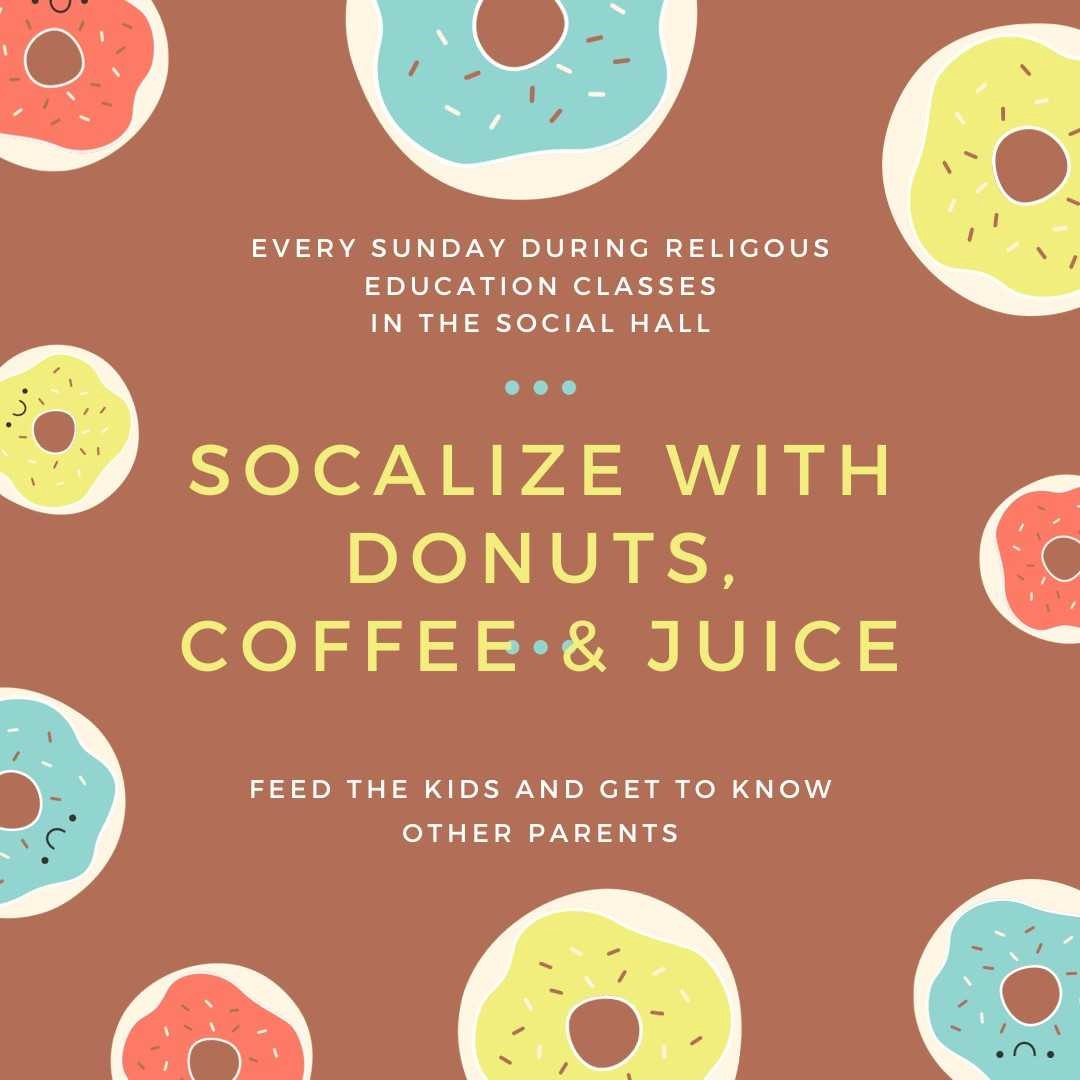 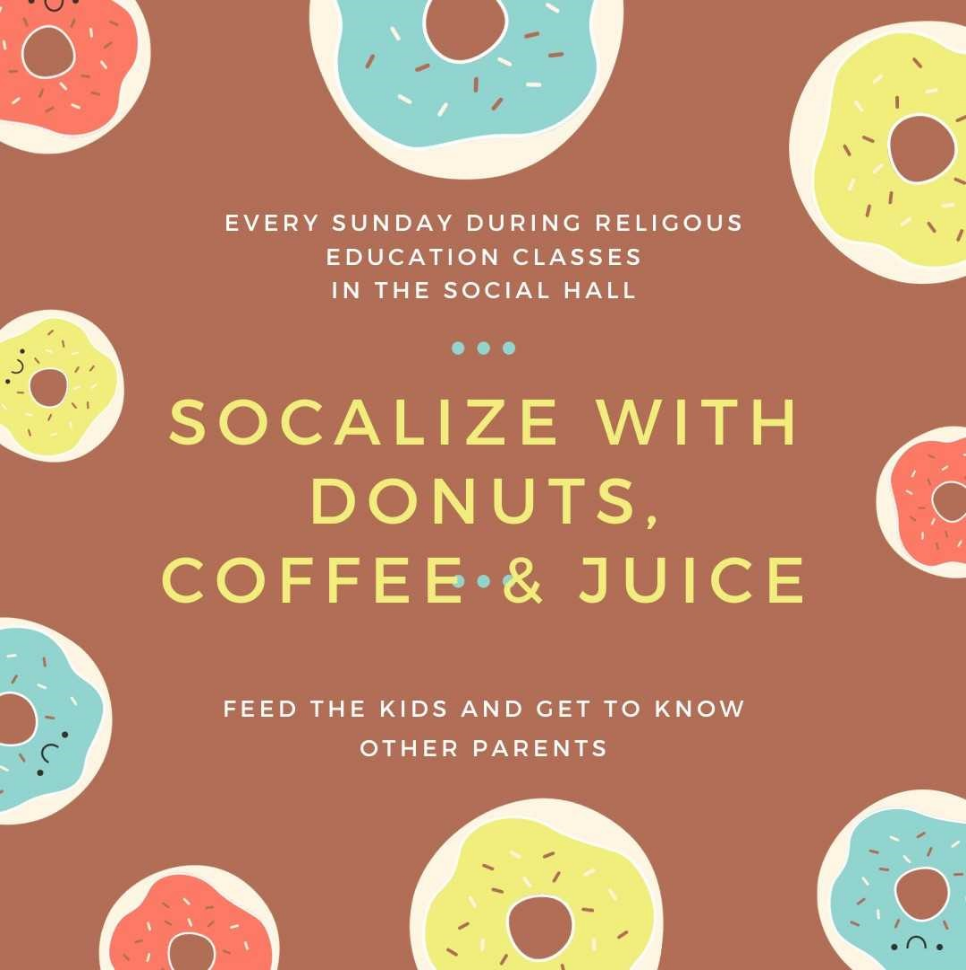 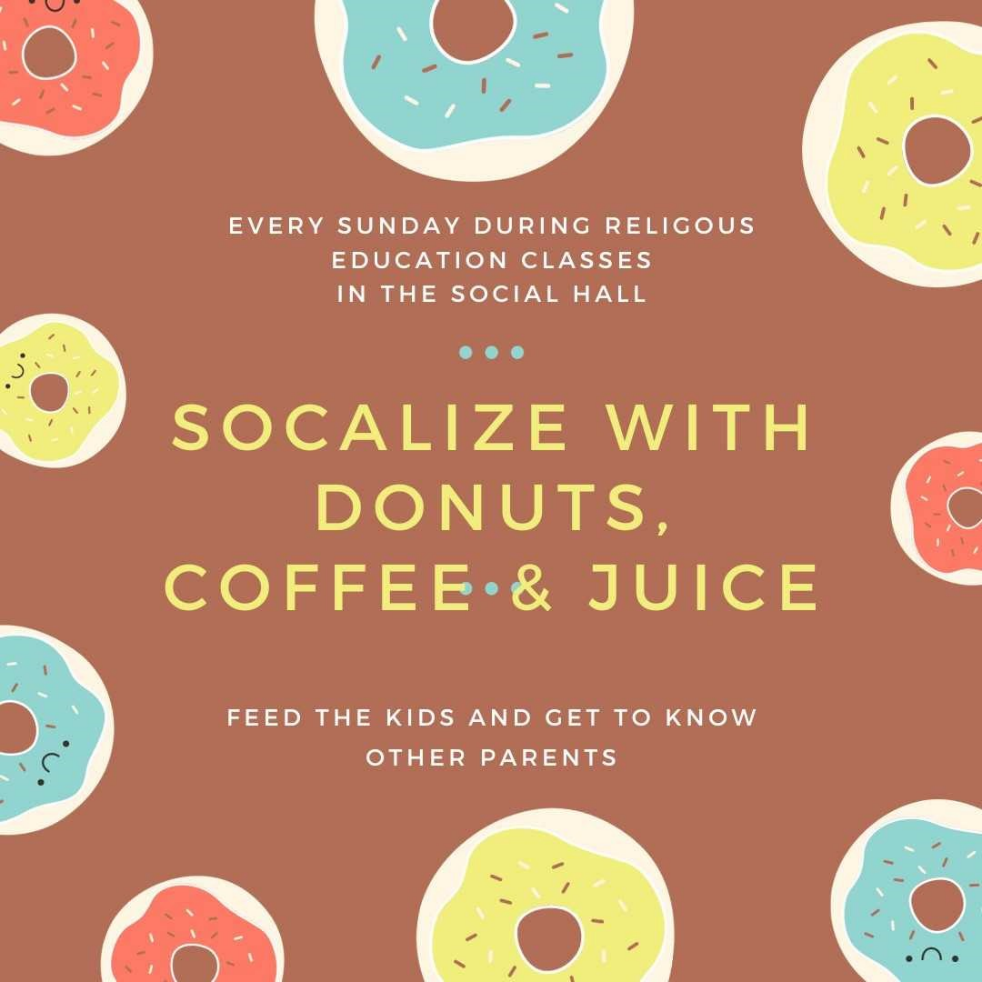 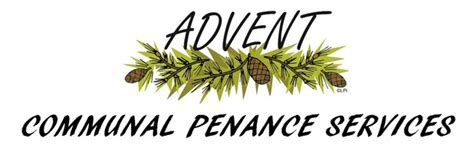 ****************************************************************************************St. Andrew's, WaynesboroWed., Dec. 13th at 6:00PM  (NOTE: 10AM morning Mass here!)++++++++++++++++++++++++++++++++++++++++++++++++++++++++++++++++Our Lady of the Visitation, ShippensburgAlso on Wed., Dec. 13th at 6:30PM+++++++++++++++++++++++++++++++++++++++++++++++++++++++++++++++St. Rita's, Blue Ridge SummitSat., Dec. 16th at 11:00AM++++++++++++++++++++++++++++++++++++++++++++++++++++++++++++++++Corpus Christi, ChambersburgSun., Dec. 17th at 3:00PM and Wed., Dec. 20th at 7:00PM  (NOTE: 10AM morning Mass here!)++++++++++++++++++++++++++++++++++++++++++++++++++++++++++++++++St. Mark's, GreencastleTues., Dec. 19th at 6:30PM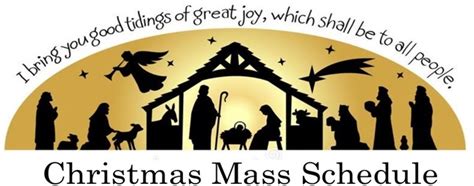 CHRISTMAS  EVE MASS  AT  THE   VIGILSunday, December 24 at 8PM  (NOTE: One Mass Only for Christmas Eve)CHRISTMAS  MASS   DURING  THE  DAYMonday, Decembner 25 at 9AM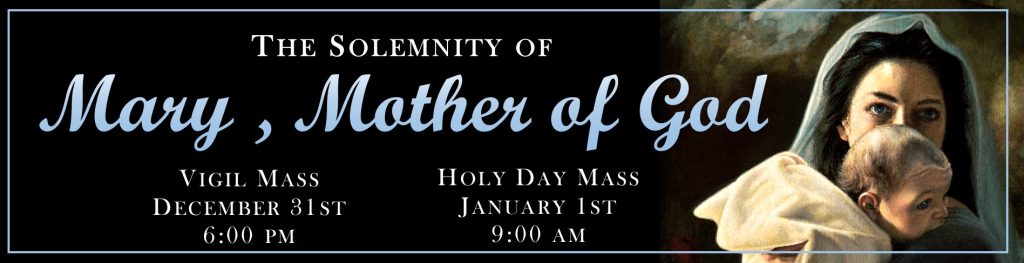 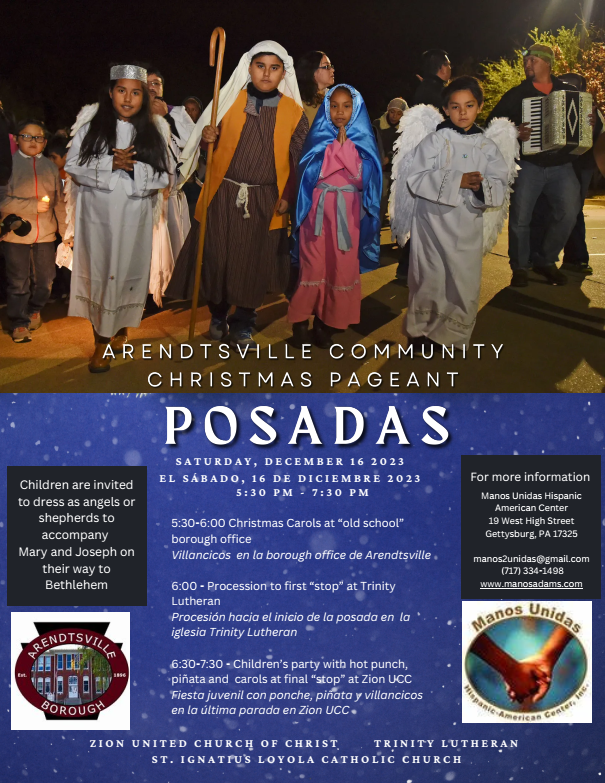 Pope to Orthodox Patriarch: ‘Bonds of Faith, Hope and Charity’ Unite Two Churches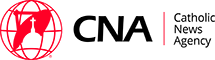 By Matthew Santucci  |  Rome Newsroom, Nov 30, 2023 On the Feast of St. Andrew the Apostle, Pope Francis sent a message to Ecumenical Patriarch Bartholomew I of Constantinople expressing his “fraternal affection” and reflecting on the “deep bonds of faith, hope, and charity” between the two churches.The pope opened the letter by focusing on the journey of reconciliation between the two churches, noting that the feast of St. Andrew precedes the historic meeting between Pope Paul VI and Ecumenical Patriarch Athenagoras in Jerusalem in January 1964.“That encounter was a vital step forward in breaking down the barrier of misunderstanding, distrust, and even hostility that had existed for almost a millennium. It is noteworthy that today we remember not so much the words and statements of those two prophetic pastors but above all their warm embrace,” the pope said in his letter. “The example of Pope Paul VI and Patriarch Athenagoras shows us that all authentic paths to the restoration of full communion among the Lord’s disciples are characterized by personal contact and time spent together,” Francis continued. That meeting was an inflection point in the Catholic-Orthodox relationship, from one of estrangement to one of dialogue, as it was the first time since 1483 that a pope and an ecumenical patriarch met. Pope Francis also noted that “it is highly significant that this journey of reconciliation, increasing closeness, and overcoming of obstacles still impeding full visible communion began with an embrace, a gesture that eloquently expresses the mutual recognition of ecclesial fraternity.”Pope Francis every year sends a message on the feast of St. Andrew the Apostle to the ecumenical patriarch, who is the successor of St. Andrew and the “first among equals” in the Eastern Orthodox Church.This year the pope expressed his “gratitude” and thanked the patriarch for his attendance at the ecumenical prayer vigil ahead of the opening of October’s Synod on Synodality. In a press release before the event, the Holy See said that the vigil was prepared in order to “emphasize the centrality of prayer in the synodal process, which is a spiritual process” and “underline the articulation between the synodal path and the ecumenical path.”“Your personal support and that of the Ecumenical Patriarchate, expressed also through the participation of a fraternal delegate in the work of the assembly, are a great source of encouragement for the fruitful continuation of the ongoing synodal process in the Catholic Church,” Pope Francis said in his letter. The prayer vigil was also attended by other religious leaders including Archbishop Justin Welby of Canterbury, Coptic Pope Tawadros II, and Pastor Anne Burghardt of the Lutheran World Federation. In Instrumentum Laboris, the Vatican’s working document that guided Synod on Synodality discussions, the theme of ecumenism featured prominently. “Indeed, both synodality and ecumenism are rooted in the baptismal dignity of the entire people of God. Together they invite renewed commitment to the vision of a missionary synodal Church. They are processes of listening and dialogue and invite us to grow in a communion that is not uniformity but unity in legitimate diversity. They highlight the need for a spirit of co-responsibility, since our decisions and actions at different levels affect all members of the body of Christ. They are spiritual processes of repentance, forgiveness, and reconciliation in a dialogue of conversion that can lead to a healing of memory,” the document reads. Francis closed his Nov. 30 letter by writing that both churches are “in service to humanity, especially those affected by poverty, violence, and exploitation.” The Holy Father implored for peace. “Let us fervently pray to God, our merciful Father, that the clamor of arms, which brings only death and destruction, may cease, and that government and religious leaders may always seek the path of dialogue and reconciliation,” he wrote.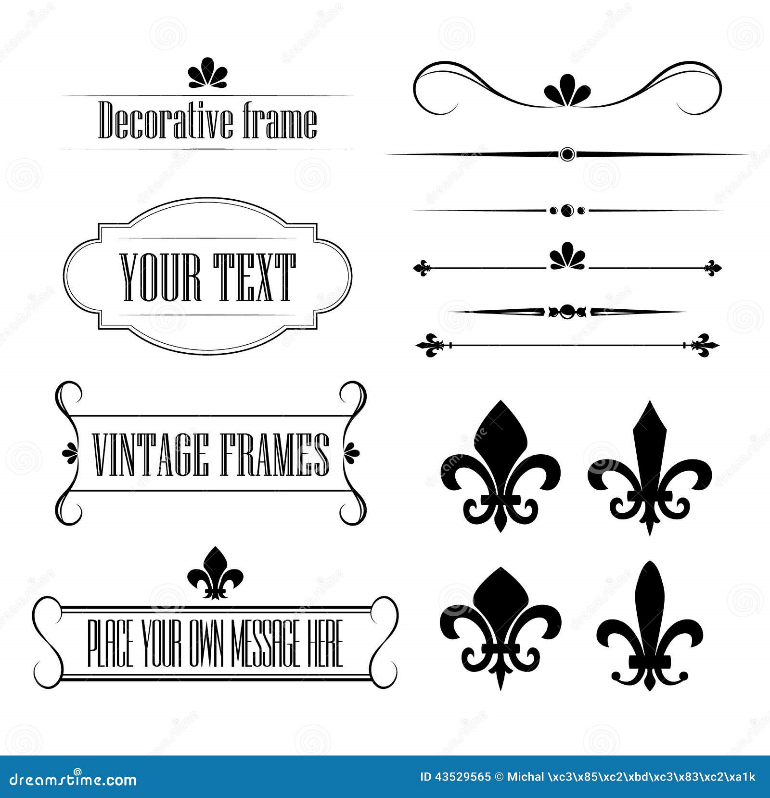 Friday, December 8 – IMMACULATE CONCEPTION 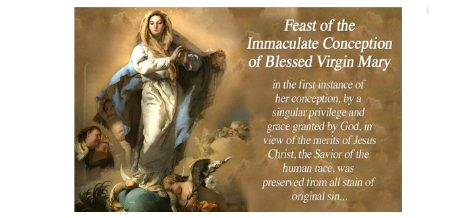 Gn 3:9-15, 20/Eph 1:3-6, 11-12/Lk 1:26-38  OF THE BVM10:00AM  + Keith Sharrah 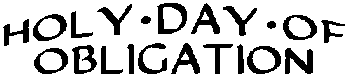 7:00PM  ⁓ People of the Parish               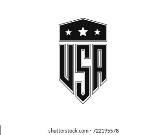 Parish Office CLOSED    Patronal Feastday of the USA              THE LORD